ΠΑΝΕΠΙΣΤΗΜΙΟ ΙΩΑΝΝΙΝΩΝ					Ιωάννινα .../.../21ΣΧΟΛΗ ΕΠΙΣΤΗΜΩΝ ΑΓΩΓΗΣ ΠΑΙΔΑΓΩΓΙΚΟ ΤΜΗΜΑ ΝΗΠΙΑΓΩΓΩΝΠανεπιστημιούποληΑπό : ……..…… Καθηγήτρια/της Τηλ. 0030 2651-0- 0…..E-mail:……………….ΒΕΒΑΙΩΣΗΒεβαιώνεται ότι η/ ο …………………………………………….φοιτής /τρια του …. εξαμήνου σπουδών, προσήλθε σήμερα ………………………..και εξετάστηκε στο μάθημα…………………………………………………………………………………Ο/Η Υπεύθυνος της Εξέτασης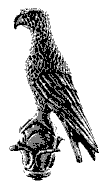 